МОЙ ПРАДЕД – НАША ГОРДОСТЬ!Мой прадедушка, Иван Николаевич Колабин, родился в 1914 году в деревне Зыково  Шарангского района Горьковской области, 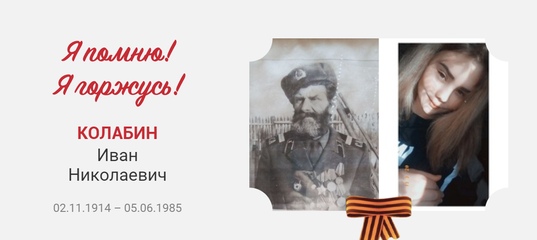 Призыв на войну был 22 июля 1941 года, дедушку отправили служить на Дальний Восток. А потом сформировалась дивизия в городе Можайске Московской область. Воинское звание – гвардии младший сержант. В сети Интернет мне удалось узнать, где служил Иван Николаевич: Воинская часть 4 гв. вдд 2 УкрФ (4 гв. вдд, 2 УкрФ); 1 гв. вдап 4 гв. вдд 2 УкрФ (1 гв. вдап, 4 гв. вдд, 2 УкрФ).За долгую службу он получил много наград: Орден Славы III степени; Медаль за отвагу; Орден Отечественной войны II степени и многие другие.Медаль за отвагу прадед Иван  получил за то, что в сентябре 1944 года в районе деревни Луна, рискуя своею жизнью, 7 раз доставил  снаряды на прямую наводку батарей.Орден получил за мужество и самоотверженность в борьбе с немецкими захватчиками.К сожалению, это всё, что я знаю о своем прадедушке.  Письма, в которых он писал подробнее о войне на память детям и правнукам, затерялись. Наша семья гордится своим героем! Бакшаева Мария, студентка 1 курса Оршанского многопрофильного колледжа имени И.К. Глушкова